COLEGIO EMILIA RIQUELMEGUIA DE APRENDIZAJE EN CASAACTIVIDAD VIRTUAL SEMANA DEL 03 AL 06 DE NOVIEMBRECOLEGIO EMILIA RIQUELMEGUIA DE APRENDIZAJE EN CASAACTIVIDAD VIRTUAL SEMANA DEL 03 AL 06 DE NOVIEMBRECOLEGIO EMILIA RIQUELMEGUIA DE APRENDIZAJE EN CASAACTIVIDAD VIRTUAL SEMANA DEL 03 AL 06 DE NOVIEMBRE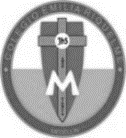 Asignatura: SocialesGrado:   4°Docente: Estefanía LondoñoDocente: Estefanía LondoñoMartes, 03 de Noviembre del 2020   Agenda virtual: Comprensión lectora en la cartilla de Lectura crítica.                           Unión con el área de Lengua Castellana. Viernes, 06 de Noviembre del 2020   Agenda virtual:  Continuación de la dinámica con la profe. (Clase virtual 12:00m)Martes, 03 de Noviembre del 2020   Agenda virtual: Comprensión lectora en la cartilla de Lectura crítica.                           Unión con el área de Lengua Castellana. Viernes, 06 de Noviembre del 2020   Agenda virtual:  Continuación de la dinámica con la profe. (Clase virtual 12:00m)Martes, 03 de Noviembre del 2020   Agenda virtual: Comprensión lectora en la cartilla de Lectura crítica.                           Unión con el área de Lengua Castellana. Viernes, 06 de Noviembre del 2020   Agenda virtual:  Continuación de la dinámica con la profe. (Clase virtual 12:00m)Martes, 03 de Noviembre del 2020   Agenda virtual: Comprensión lectora en la cartilla de Lectura crítica.                           Unión con el área de Lengua Castellana. Viernes, 06 de Noviembre del 2020   Agenda virtual:  Continuación de la dinámica con la profe. (Clase virtual 12:00m)